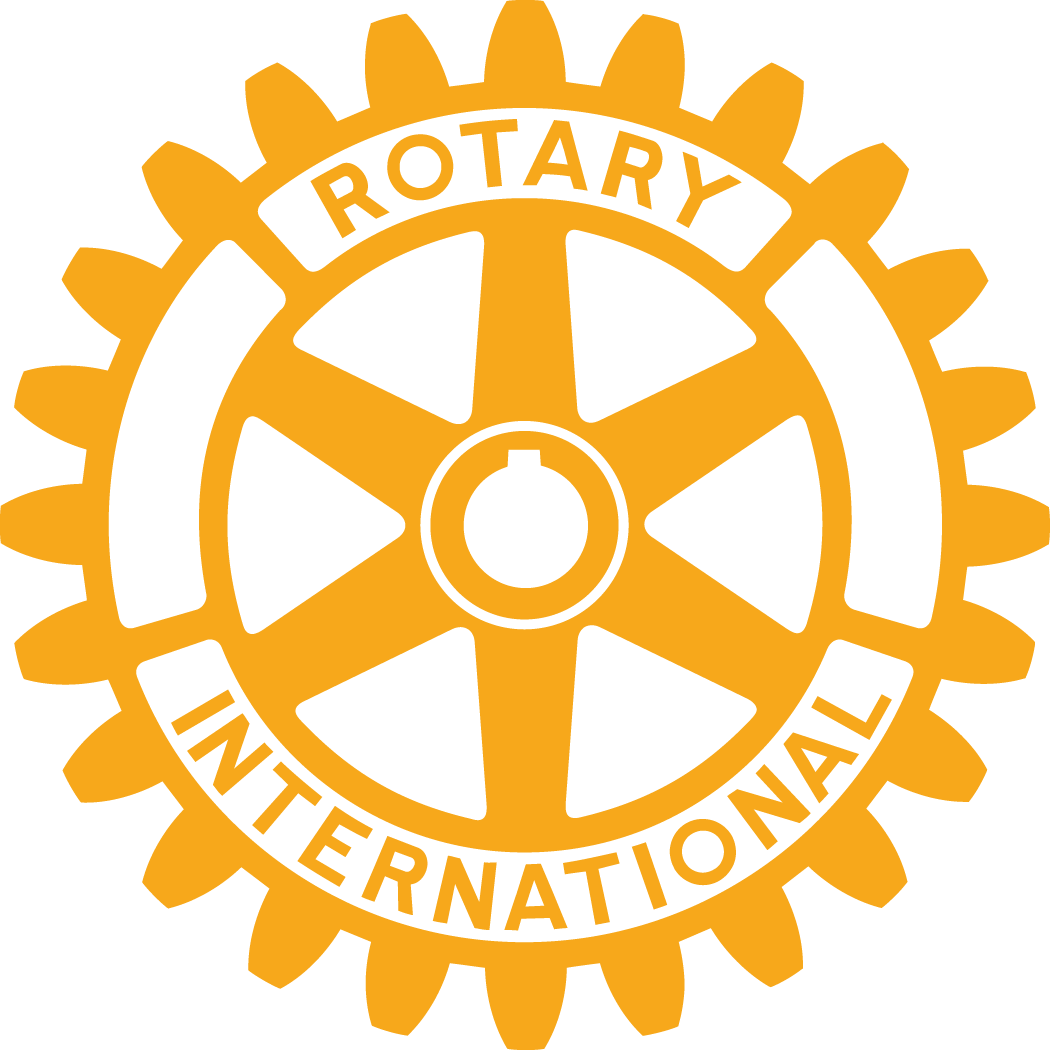 2021 WORKBOOK_______________________________________PACIFIC NORTHWESTPRESIDENTS-ELECTTRAINING SEMINAR 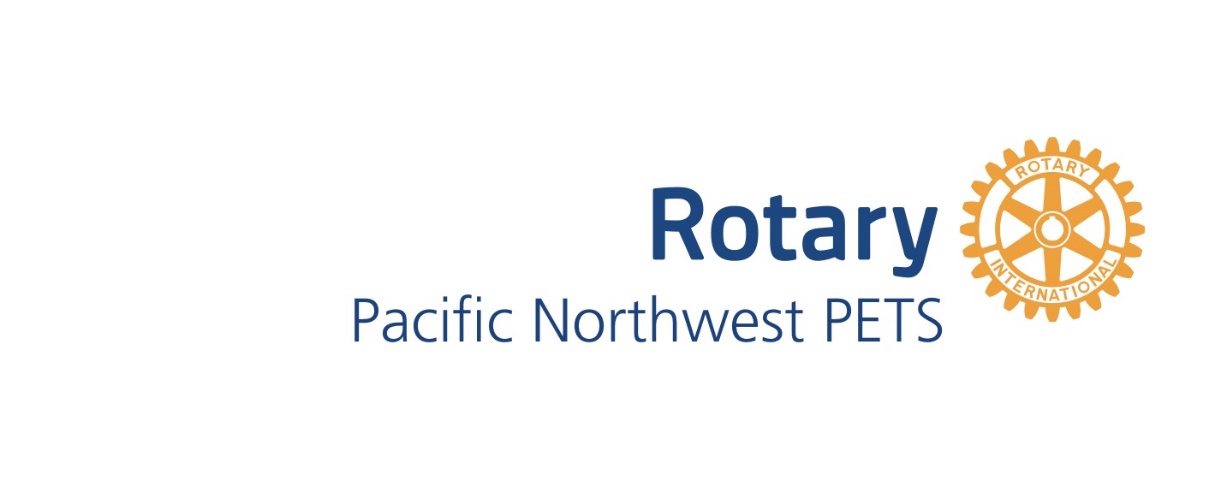 WelcomeCongratulations on your important decision to step forward as President-Elect of your Club!  President-Elect is a critical leadership role.  You have an incredible opportunity to make a positive difference for you and for your Club.  Ahead of you lie a few very exciting years.Nerves and doubts are normal and healthy – everyone has them at one time or another.  Remember you are here because a core group of people has confidence in your ability to succeed; you are not alone!We’re here to help you be successful.  This course is designed to help you identify personal leadership strengths and make your year one of the most exciting and fulfilling years of your life.  Perhaps you will be inspired to take on even greater challenges – in life, in work, in Rotary.In October we made the decision for PETS to be a virtual experience.  Yes, we would have all preferred to have PETS as an in-person venue but unfortunately that was not possible.   Our curriculum and AV teams are working very hard for this experience to not only meet but to exceed your expectations.In creating our format for learning it was decided to spread the PETS learning experience out over many weeks rather than to try and accomplish all learning in three days.  Let us be true to ourselves….no one wants to be in front of a computer for 12 hours per day.  Also, this format will provide a lot of flexibility for you to choose what days and times work best for your schedule.Your Club, your District, your trainers, and your vintage of President-Elects will be a powerful resource to ensure your success.  Every President-Elect you with whom you train brings their personal strengths and unique experiences to this shared journey.  Some of your richest and most memorable experiences will come from getting to know your fellow PEs even on ZOOM and from the creation of valuable support networks.  The friendships created at PETS often last a lifetime and these relationships and networks are one of the greatest strengths of the Rotary organization.  You are now a vital piece of this framework.  Trust us when we say that your Presidency in Rotary will be one of the best experiences of your life!Looking forward to seeing you soon.Yours in Rotary,PNW PETS Leadership TeamIntroduction This President-Elect Personal Workbook is designed to be a cornerstone of your success.  This Workbook is designed to help you get to know yourself, recognize your own strengths, identify support people, set goals, develop plans, and realize success.  We are focused on helping you become the best possible President-Elect, but the skills we share can be applied broadly in your life.This Workbook can help ensure you have the training, resources, vision, and strategy to ensure you are ready for your year as President – that you come in with the skills and knowledge needed to have an incredible year.Workbook OutlineThis Workbook is broken down into modules for ease of learning and as a planning tool for your upcoming year.  It consists of the following:Personal Assessment: 	Designed to help you understand your existing assets.  Every person has a unique perspective and set of skills.  You will be asked about your personal strengths, your support network, and your goals.Goals & Outcomes:	This module helps you brainstorm and crystalize the goals and outcomes you would like to achieve.  Measurement:	This module helps you form some concrete points on how you will measure and evaluate your goals.Vision:	Now your challenge is to help your Club create a compelling vision of the future that is better because goals are being achieved. This is where you engage your Club in creating a vision of an extraordinary future. It’s exciting and inspirational and can serve as a way of building a strong team consensus for where the Club wants to go. This module is designed to help you with the work to create this motivating approach and lead the Club into a strategic planning exercise.Strategy & Planning:	This module will help you engage your Club’s support to develop a strategy for enacting your goals.  “A goal without a plan is just a wish”.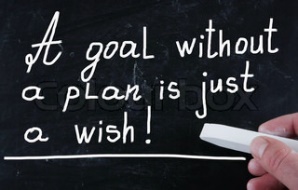 

Leadership Skills:	Required Competencies of successful Leadership are worth your exploration at 			PETS and are drivers of virtually all our Curriculum and Presentations.  They 			Include:Accept the empowerment of Club leadership granted by your Club.  You have been bestowed with the power to successfully lead your organization.Develop a Club culture of vibrancy that creates the energy necessary to act on desired change, new directions and Club goals.Draft of a Club Leadership Action Plan to unify and focus on agreed upon goals Create a leadership team to assist you in achieving desired outcomes.PETS 2021 Training FrameworkThe curriculum designed by PETS is focused on the leadership skills outlined above, the new Strategic Development Plan of Rotary International and the positive experiences of Clubs across our Country that have led the adoption of innovation and change that acknowledges the changing world in which we all function.The PETS experience will include inspirational speakers, core courses that will address programming areas that will assist you in planning for your Presidency and Club performance as well as new curriculum that is based on the strategic direction and innovation of Rotary International.  In collaboration of each of our participating districts, you will also be guided through the formulation of a draft Club Leadership and Operation Plan that you will be able to share with your Club in March of 2021.Our PETS experience will be offered to you in four distinct sections:The following preliminary sessions will be offered to you:The Rotary International Learning Center:  Several Recommended and Optional Courses will be offered which are outlined in the attached document and are available beginning immediately.  We would encourage you to take these classes by January 1st.  They are available to you on the links provided. Keep in mind that to access the RI Learning Center, you must be registered in My Rotary.
A series of webinars will be conducted during January of 2021 to allow you the opportunity to attend a live webinar in the core subject areas of Leadership, Public Image/Brand, Vibrant Clubs/Membership and The Rotary Foundation by PNW PETS faculty.  
In February of 2021, PETS faculty will provide you with guided, highly interactive discussions with other PE’s to create analysis, evaluation and new approaches for success using the priorities of the Rotary strategic initiatives.  These Four Priority Sessions are:Increasing Our ImpactExpanding Our ReachEnhancing Participant EngagementIncreasing Our Ability to AdaptThese four sessions bring the core topics of leadership and the essential elements into action planning with a focus on outcome and impact for Clubs.  
In March of 2021, in collaboration with each participating district and PNW PETS faculty, a guided process will be developed to assist Assistant Governors and other district leaders to work with you as their PE to draft a preliminary Club Operation Plan.  The plan will incorporate your Personal Plan that you developed during your PETS experience into a comprehensive Club Operations Plan which you can share with you Club. This plan will assist you in leading your Club in setting goals and strategic direction during your Presidency.  Competency-Based FrameworkOur training model, The Competency-Based Framework, is based on the theory of strengths-based leadership.  This theory supposes that people are far more successful when focusing on their natural strengths instead of areas in which they are less proficient.You, as the Club President, are at the center of your Club's success.  Supporting your success are your core competencies, leadership, personal development, relationships and networking, and planning and goal setting.  Individuals have varying proficiencies at all these skills so critical to the success of your Club.  Reflecting on your strengths can help you develop support systems for areas in which you are less comfortable, ensuring a vibrant and well-rounded Club.If a Club President understands these core competencies, has identified his/her strengths and developed the systems and people to support them in the other areas, then the desired outcomes occur seamlessly – you have engaged members, increasing membership, successful projects, a vision and plan, a vibrant and fun Club – and you are able to successfully deliver through whichever Avenue of Service your Club chooses.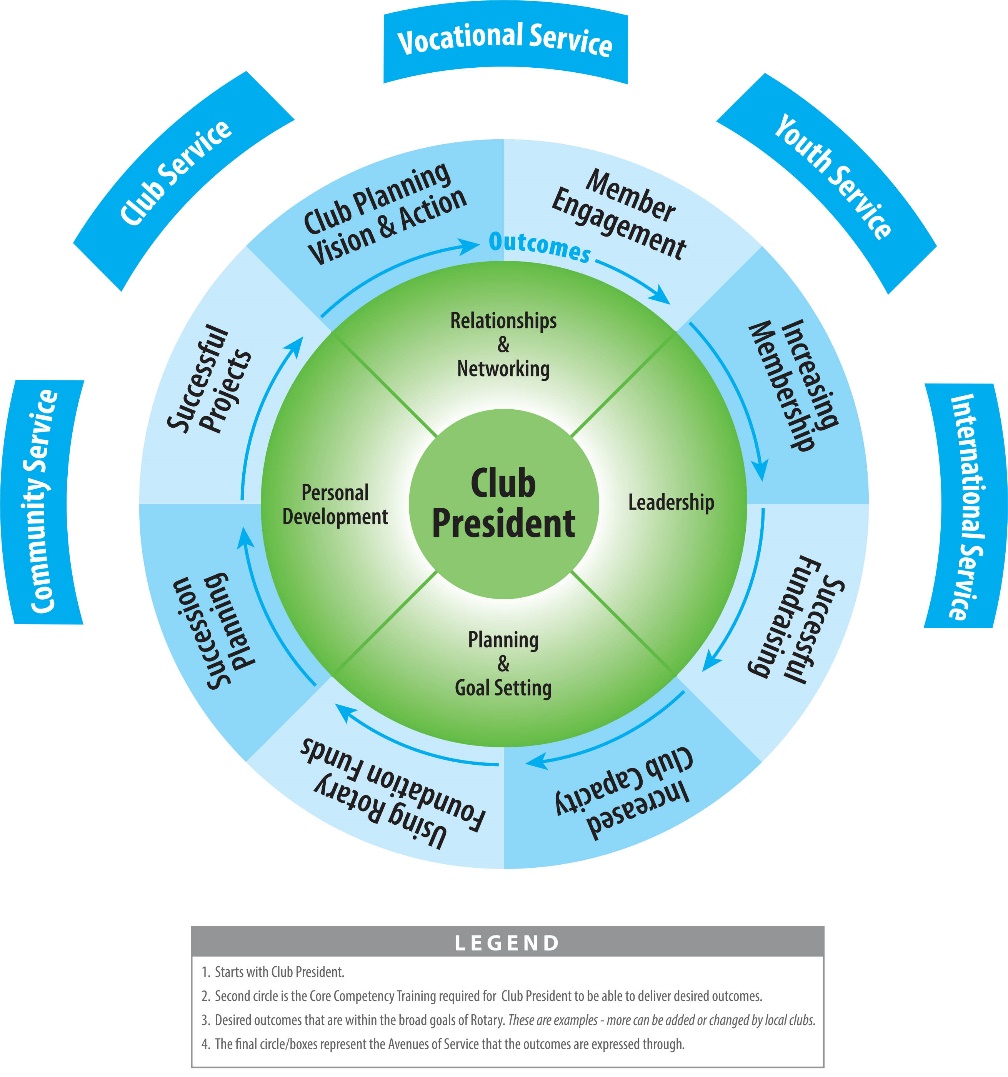 The Four Core Competencies Explained:These are examples of how these Core Competencies relate to you, in your role as Club President:Leadership:Understanding and owning your own leadership styleStrong understanding of the difference and purpose of inspiration versus motivationBuilding capacity in your Club through the use of mentorshipEffective delegation and follow-up techniquesPersonal DevelopmentSharing what you are comfortable with in the role as President and where you will need supportManaging your own time.  Your role of Club President can consume you if you don’t manage yourself.  This is about learning to ask for help and not being afraid to delegateRelationships and Networking:Networking – how to connect with others for the benefit of both partiesCommunication – how to communicate effectively with others and understand your audience:Honest feedbackConflict resolution skillsStory-telling – how to effectively use storytelling to convey a powerful and inspirational messagePlanning and Goal SettingSetting challenging yet attainable goalsCreating strategic and tactical plans to ensure successThe value of, and how to create – small wins to maintain momentumMODULE ONE – Personal AssessmentPersonal Competency AssessmentThis self-assessment can be used to better understand your strengths as a leader.  It is important to truly be self-reflective when you complete this.  There are no wrong answers – it is simply a measure of your own strengths at this time.  Many PE’s may never have had the opportunity to develop or utilize these competencies.  This will serve as starting point for you to help identify your own strengths and begin to develop the resources necessary to be successful outside of your core competencies.Your Network (360 Degree Feedback)If you are comfortable, it’s highly recommended that you select a minimum of three people within your immediate network who you trust and who would be willing to help ensure your success.   They will assess you using the same survey.  By completing the same competency assessment, they can offer a new perspective on your strengths.  It is recommended you entrust one of the participants to distribute, collect, and compile the survey data so that it is returned to you anonymously.  This exercise helps to provide safe feedback on how you are perceived by others.  Many times people will have blind spots and areas of hidden strength.  Rating Scale:Please use the following scale to rate yourself on the Personal Competency Assessment Exercise:Again, this rating scale is not indicative of your ability to gain competency, but rather creates a baseline of where you currently are in your personal development.  All scores are valid, and you are encouraged to honestly and accurately reflect experience to date.  Note:  scores of 4 or 5 indicate that someone is working with this competency on a regular basis and has well developed skills.Personal Competency Assessment Exercise:This is not a test; it is a benchmark for your own use.  If you have given this survey to other people, then compare their feedback, looking for similarities and differences, to identify your blind spots or hidden strengths. You now have a baseline for moving forward.  You have identified your personal strengths and those areas where you may elect to improve, or may search for help from others.  The next few exercises and pages are designed to help provide additional exercises, tools and resources to help you succeed. Personal LeadershipLeadership has broad definitions and may mean different things to different people.  To help you succeed, a brief lesson in leadership theory may be valuable.  Leaders can broadly be defined into four key categories based on their personal leadership traits and their strengths.  Although there are different names or classifications, regardless of the name given, the traits are surprisingly similar.  The reality is that there are pros/cons of every style.  Although some styles may be better suited to a given situation, ‘perfect leaders’ are difficult to find.  A leader’s style is generally a combination of their personality, their personal experiences, and their past experience.Leadership Exercise:Think of a leader you have met or worked with who inspired you, engaged you, or helped you reach your fullest potential.  Please answer the following questions:Who was this person?	________________________________What was the situation where you worked with them?	____________________________________________________________________________________________________________________________What specific traits did they have that you admired?	____________________________________________________________________________________________________________________________What traits or skills did they employ in this situation to help ensure a successful outcome?_____________________________________________________________________________________What specifically did they do to engage you?  To help you succeed?	_______________________________________________________________________________________________________________Why is this memory so powerful for you?	_________________________________________________________________________________________________________________________________After working with them, did you try to copy or emulate any of their style?  Did it work?  How successful was it?  _______________________________________________________________________________Leadership Exercise: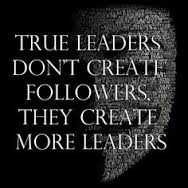 Completing the following leadership exercise will help you determine your own leadership style.  Understanding your leadership style is the first step in your success.  Learning to identify the strengths and weaknesses of your natural leadership style will help you adapt to different circumstances.  After you understand your own style you are able to assess the leadership styles of others and adapt your communication to best utilize their natural talents.  Together this helps you assemble the support team that will help make your year one of the most memorable and enjoyable years of your life. Leadership Style SurveyThis is an informal survey, designed to determine how you usually act in everyday related situations. The idea is to get a clear description of how you see yourself. Circle A or B in each pair of statements below, which shows the one that MOST, describes you.1.	A) I actively seek out new people with whom I can establish relationships.B) I usually prefer to remain within my trusted circle of relationships.2.	A) I usually act deliberately.B) I usually react quickly.3.	A) I’m careful where I spend my time.B) I’m usually open to other people’s use of my time.4.	A) I usually introduce myself at social gatherings.B) I usually wait for others to introduce themselves to me at social gatherings.5. 	A) I usually focus my conversations on the interests and relationships of the people involved.B) I usually focus my conversations on the task, facts or topic at hand.6. 	A) I’m usually diffident, and I can be patient with a slow pace.B) I’m usually assertive, and at times I can be impatient with a slow pace.7. 	A) I usually make decisions based on facts or evidence.B) I usually make decisions based on feelings, experiences or relationships.8.	A) I contribute frequently to group conversations.B) I contribute infrequently to group conversations.9.	A) I prefer to work with and through others, providing support when possible.B) I usually prefer to work independently or dictate how others are involved.10. 	A) I usually ask questions or speak tentatively and indirectly.B) I usually make direct statements or directly expressed opinions.11.	A) I usually focus primarily on ideas, concepts, or results.B) I usually focus primarily on persons, interactions, and feelings.12.	A) I often use gestures, facial expression, and voice intonations to emphasize points.B) I rarely use gestures, facial expressions, and voice intonations to emphasize points13. 	A) I usually embrace others’ points of view.B) I usually interpret others through my own point of view.14. 	A) I usually respond to risk and change cautiously.B) I usually respond to risk and change dynamically.15. 	A) I usually prefer to keep personal feelings and thoughts private.B) I find it natural and easy to share and discuss my feelings with others.16. 	A) I usually seek out new or different experiences and situations.B) I usually choose known or similar situations and relationships.17. 	A) I’m usually responsive to others’ agendas, interests, and concerns.B) I’m usually focused on my own agendas, interests and concerns.18. 	A) I usually respond to conflict slowly and indirectly.B) I usually respond to conflict quickly and directly.Use the Answer Sheet below to record whether you choose A or B for each question. Circle your answer to each question.ANSWER SHEETO 		G 					D 		I1A 		1B					2B		2A3B 		3A 					4A 		4B5A 		5B 					6B 		6A7B 		7A 					8A 		8B9A 		9B 					10B 		10A11B 		11A 					12A 		12B13A 		13B 					14B 		14A15B 		15A 					16A 		16B17A 		17B 					18B 		18ATOTALS	 	_____		 _____ 				  	_____	 	_____Total the numbers of items circled in each column and write it on the spaces above.  Now, compare the “O” column with the “G” column and circle the letter that has the highest total - O or G.  Then compare the “D” column with the “I” column and circle the letter that has the highest total - D or IResults:If you circled the G and D, you tend toward being a Director.If you circled the O and D, you show many qualities of a Socializer.If you circled the O and I, you’re predominantly a Relator.If you circled the G and I, you have lots of Thinker characteristics.Analysis of Your Leadership Style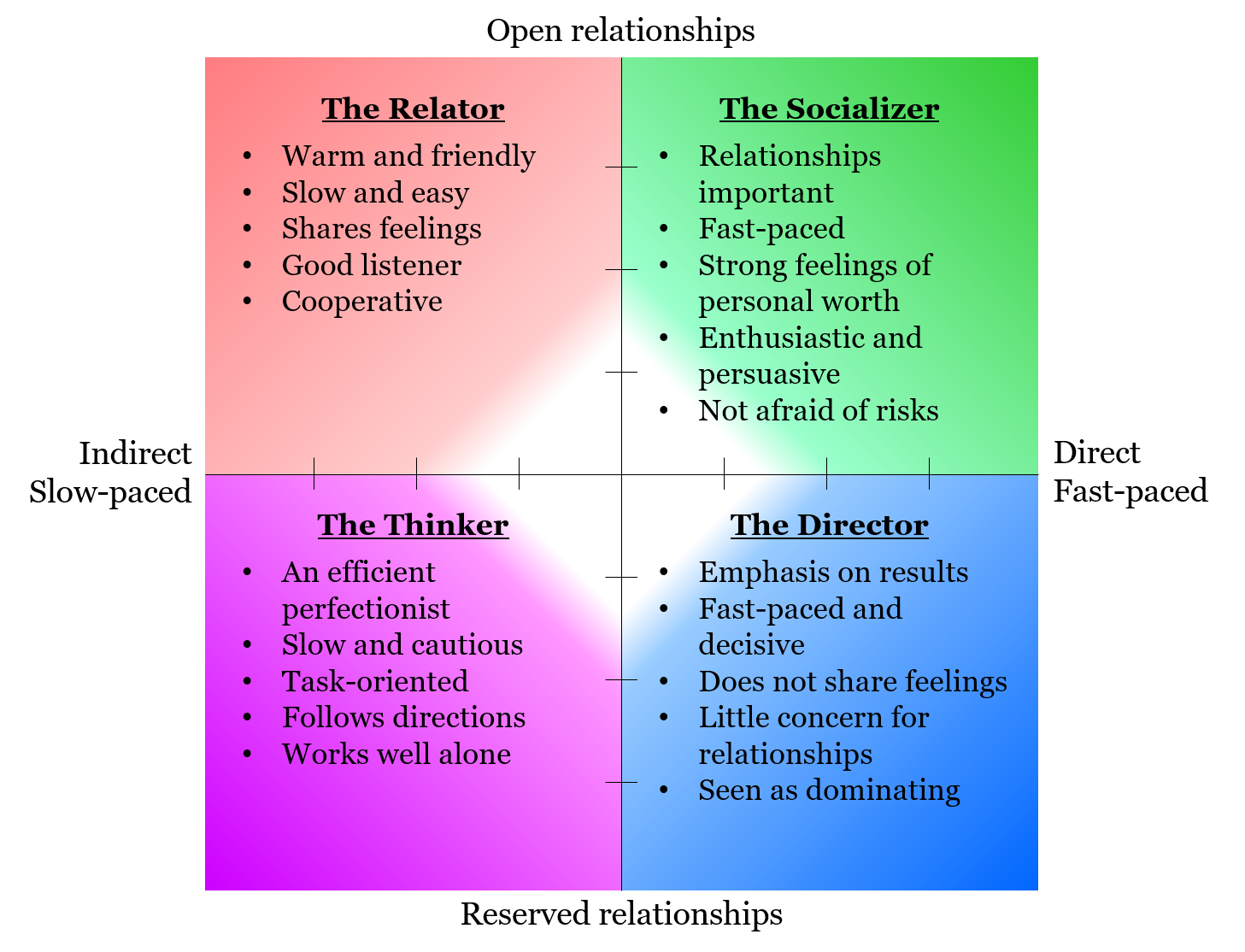 Relator
When Talking with Others: Asks more questions, listens, and reserves his /her opinions, less verbal communication.
Verbal Identifiers: Warm less forceful talk, lower volume, and slower speech.
Visual Identifiers: Intermittent eye contact, gentle handshake, slower movements, patient.
Famous Relators: Mother Teresa, Gandhi, Jimmy Stewart, Mr. Rogers, Nelson Mandela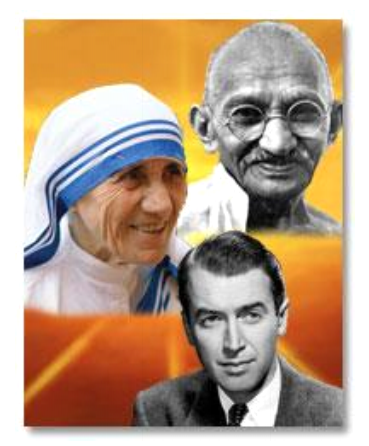 Socializer
When Talking with Others: Talks a lot, tells stories, shares feelings and opinions openly, and informal.
Verbal Identifiers: Loud, fast voice with lots of voice inflection, dramatic.
Visual Identifiers: Animated, spontaneous, hand and body movement, and spontaneous.
Famous Socializers: Bill Clinton, Will Smith, Robin Williams, Oprah Winfrey, Richard Branson.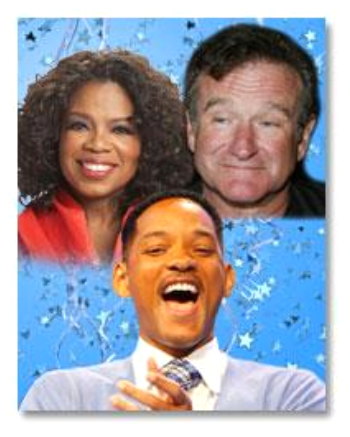 Thinker
When Talking with Others: Formal and proper, focused with facts, doesn’t share feelings.
Verbal Identifiers: Less vocal variety, very steady with lower volume and speed.
Visual Identifiers: Less facial expressions and gestures, does not initiate contact.
Famous Thinkers: Bill Gates, Albert Einstein, JK Rowling, Tiger Woods, Thomas Edison.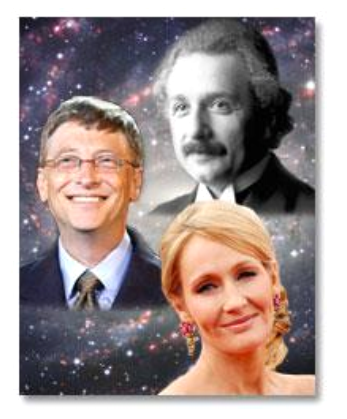 Director
When Talking with Others: Tells more than asks, not a great listener, abrupt and to the point.
Verbal Identifiers: More vocal variety and forceful tone with high volume and speed.
Visual Identifiers: Steady eye contact, firm handshake, body gestures and impatient.
Famous Directors: Hilary Clinton, Michael Jordan, General George Patton, Margaret Thatcher.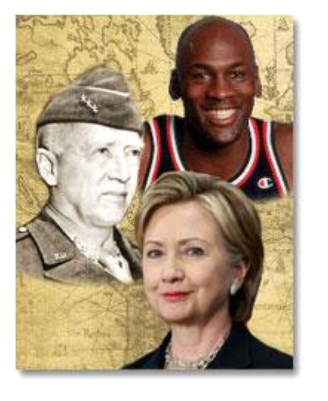 Write down some thoughts on leadership styles in general, and your leadership style in particular.  What was one new thing you learned about yourself from this exercise?____________________________________________________________________________________________________________________________________________________________________________________________________________________________________________________________________________________________________________________Understanding Leadership StylesNow that you have a better understanding of the types of leadership styles, think back to the leader who you selected in the previous exercise.  From what you have learned, consider the following:What was their leadership style?	_________________________________________________________________Why was it effective with you?		_________________________________________________________________Now, think about your Club, and identify some key leaders or influencers in your Club.  What is their leadership/communication style?  When is it most effective?  Least effective?Name			Style			Most Effective				Least Effective_____________		____________		__________________________		_______________________________________		____________		__________________________		_______________________________________		____________		__________________________		_______________________________________		____________		__________________________		_______________________________________		____________		__________________________		__________________________Adapting Your Leadership StyleNow consider these leadership styles against your own and think about how you, as Club President will communicate with these key people in your Club.  Understanding them and having them support your efforts is critical.  Here’s a few tips for communicating with the various stylesLeadership Tip:  The most important thing to remember about communication styles is that the differences are real and largely unconscious. Railing against someone else’s communication style or expecting everyone to interact in your preferred style seldom leads to a positive outcome. Highly effective communicators learn to recognize and adapt to different communication styles; both when they’re receiving and interpreting information from others and when they share information with others.Building Your TeamOne of your tasks as President-Elect will be to ensure you have a high-functioning, well-organized and skilled team around you.  This team will not only help make your life easier, but it helps ensure sustainability, continuity and vibrancy in your Club.  Depending on the size of your Club and how you do things, these roles may vary, but here’s a summary of the key roles you need to be thinking of:Vice-President or President-Elect Nominee – if you are fortunate you have a Club that is able to plan 3+ years ahead.  If not, we’re going to help you and your Club get there.  Your Club should really have a three-year succession plan whenever possible.  This allows the Past-President, the current President and you, as the PE, the chance to make and follow evolving 3-year plans. Secretary – there is no question a great Secretary will make your life easier.  They help the Club run smoothly and seem to be the resource that anyone can go to.  If you have a Secretary in place – great.  If not and you need to find one, then consider everything you will need from the person.  Ideally, a Club Secretary should have the following key characteristics:Detail orientatedOrganized with great time management skillsComputer and tech-savvyA good understanding of Rotary International, the District, and how the Club operatesBe willing to attend Secretary TrainingTreasurer – a vital role to keep your Club on a solid financial footing.  A good Treasurer will take a keen interest in the finances of the Club and be excellent at keeping records.  They will be able to provide the Club with regular updates on the financial status of the Club and any potential issues or pending concerns.  The Treasurer may need to be strong-willed and able to defend a financial decision or opinion about an outcome that has a financial impact.  Membership Chair – A valuable role and yet, often one that is misunderstood.  Often clubs mistake that a Rotarian who is good at attracting new members will make a great Membership Chair.  While this sometimes may be the case, the role of the Membership Chair goes far beyond simply attracting new members.  The number one role of the Membership Chair is to engage the membership.   With engaged members comes a vibrant Club and a natural outcome of increased membership.  When you think about this person – they want to be personable, engaging – often Socializers or Relators make great Membership Chairs.  You want someone who can connect with people – both in the Club and outside, someone who has a natural tendency to make people feel comfortable and special.  Cautionary Note – just remember that a person who has these skills may not be the same person comfortable with asking people to join Rotary.  It’s important to separate the two and to have the honest conversation with your potential Membership Chairs.Public Image Chair – focused on presenting the very best your Club has to offer to the community, the PI Chair is about showing the world what a great experience it is to join your Club.  Remember – to those around you, Rotary is most likely YOUR CLUB.  That’s what people see, and it’s what they relate to – they don’t yet understand Rotary International – and that’s ok!  A great PI Chair leaves people asking the question – ‘why am I not in that Club?’  Social media, advertising, event planning are all great skills for this role, but the number one skill is the ability to PRESENT, not sell, your Club’s experience.  Foundation Chair – this role is beyond the person who just gives out the Paul Harris Fellow pin or other Foundation acknowledgements.  It’s someone who has a deeper interest and understanding of the role of the Foundation and how valuable it can be to the Club.  This person must have the ability to create a very personal connection between Rotarians, your Rotary Club, and the Rotary Foundation.  A good Foundation Chair makes the Foundation interesting to the rest of the Club.  Being a strong foundation supporter is not sufficient qualification to be a strong Foundation Chair.  Leading and Engaging the TeamYour job as Club President revolves around your ability to provide leadership and help ensure each member of your team can do their best work.  You will need to understand their leadership style and how it reacts with yours.  What do they need to do their best work?  Appointing the Chair is only the first step.  When you are asking them, you may need to work with them to set joint goals.  Share your vision and ideas and ensure that potential team member buys in.  Ensure that targets and plans are in place to see the goals achieved.  Give them milestones, responsibility and accountability.Addressing Conflict and Conflict ResolutionWhen you are considering the team, you have to really think about the skills the Club needs in the position and how well that person will interact with the balance of the Club.  This process can be fraught with personality challenges which is why understanding different leadership styles is so vital.  Think of the following situations you could easily encounter in your Club:You may have a person who has taken on a certain role for a long-time, but is either not as effective in the role as the Club needs, or is blocking another member from engaging more.Think about ways you can address the issue without impacting the person.  They are a great Club member and a great Rotarian, and you want to keep them engaged and don’t want to lose them.  It could be a difficult conversation.  This is a great conversation to have at PETS with your fellow PEs.Effective Board Meetings.  Board meetings can sometimes be a mix of divisive and strong opinions.  Your job as President is to ensure these Board Meetings are productive and valuable.  That begins with understanding the people at the table, how they react to certain situations and how to best leverage their leadership styles.  Managing conflict can be difficult – avoiding addressing the issue can be disastrous.  Think about how you can leverage your own leadership style in these types of situations.   What are you going to do when your traditional approach isn’t working?   Again, this is a great conversation to have at PETS with your fellow PEs.Building Positive Relationships and NetworkingOne of the greatest skills we have as human beings (besides having thumbs) is an ability to engage and form bonds with others.  It is one of the core reasons people join Rotary – for fellowship – the opportunity to be part of a like-minded group of people working together.  How do you create the experience you want in your Club – one that is welcoming and engaging?  Here are a few tips to help you and your Club build and maintain positive relationships:1. Accept and celebrate differences. One of the biggest challenges we experience in relationships is that we are all different. We can perceive the world in many ways, but we inherently feel more comfortable when we feel people “get” us and can see our point of view. Life, however, would be very dull if we were all the same and, while we may find it initially easier, the novelty of sameness would soon wear off. So, accepting, encouraging and celebrating diversity and differing opinions in your Rotary Club is a great first start.2. Listen effectively. Listening is a crucial skill and understanding what others communicate to us is the most important part of successful interaction and vice versa.  Active listening is the single most useful and important listening skill as we are genuinely interested in understanding what the other person is thinking, feeling, wanting, or what the message means, and we are active in checking out our understanding before we respond with our own new message. 3. Give people your time. In a world where time is of the essence and we are trying to fit in more than one lifetime, we don’t always feel we have the time to give.  People understand this, which is why giving time is such a huge gift.  4. Develop your communication skills. Communication occurs when someone understands you, not just when you speak. One of the biggest dangers with communication is that we can work on the assumption the other person has understood the message we are trying to get across.5. Learn to give and take feedback. Feedback is the “food of progress”, and while it may not always taste great, it can be very good for you. The ability to provide constructive feedback to others helps them to tap into their personal potential and can help to forge positive and mutually beneficial relationships. From your own personal perspective, any feedback you receive is free information and you can choose whether you want to take it on board or not. It can help you to tap into your blind spot and get a different perspective.7. Develop empathy. There is a great expression: “People will forget what you said, people will forget what you did, but people will never forget how you made them feel.”  Empathy builds connection between people. It is a state of perceiving and relating to another person’s feelings and needs without blaming, giving advice, or trying to fix the situation. Relationship and Networking Building ExercisesTake a moment and think back to a person you met who has made you feel truly valued or special.Who was that person?	________________________________________________________________What did they DO to make you feel significant?	___________________________________________         ____________________________________________________________________________________When you approach someone, how are you going to engage with them?  What could you do to create that same feeling the person above created for you?	_____________________________________________________________________________________________________________________Now, think about your Club.  Who are two or three key people in your Club who have a natural gift for connecting with others?  Who are they and what do they do to create a connection with others?Name				Connecting Gift___________________		_____________________________________________________________________________		_____________________________________________________________________________		__________________________________________________________Now, think about their current engagement in the Club.  What role are they currently serving (if any)?  Are their skills – their competencies being best used?   Knowing your leadership style, their communication style and using the tips from above, create three asks of them to help make your year and the Club most successful.  Consider these potential openings:NAME, I notice you seem to really have a gift for ___________________________________.   How do you do that?  (Active Listening).  With my year coming up, I’d like to see us focus on _________________________________.  I believe you’d be a great fit for that, how would you like to help me out?  (Active Listening)NAME, I notice you have an incredible ability to connect with people and you seem to know just about everyone.  As part of my year, I’m thinking about who we’d like to see join our Club.  I’d like to brainstorm an idea of prospective members, I thought you’d be just the right person for that.  What do you think?  (Active Listening).  If you are onboard, I’d love to see you come up with 10-12 names from the community that we could take back to the Club by July.  How do you feel about helping me out with this?Planning and Goal SettingIn March of 2021, in collaboration with each participating district and PNW PETS faculty, a guided process will be developed to assist Assistant Governors and other district leaders to work with you as their PE to draft a preliminary Club Leadership & Operation Plan.  The plan will incorporate your Personal ideas that you developed during your PETS experience into a comprehensive Club Leadership & Operations Plan which you can share with you Club. This plan will assist you in leading your Club in setting goals and strategic direction during your Presidency.  It should take into consideration what you learned in the Rotary Learning Center courses in which you participated, the Core and Facilitated courses you took as well as your own assessment Club strengths and opportunities for improvement.As both a PE and as a President, it is important you then set goals that are both challenging and attainable that you can share with your Club membership.  For many people setting the goal is easy; charting a path to ensure success is a more difficult skill to master.  To help you succeed we have adopted a goal setting and planning process based on Kotter’s 8 Step Change Model.Step One – Identify the Importance of the GoalEstablishing a goal is easy.  Communicating the value of the goal may be more difficult.  Psychology tells us most people will change their behavior for one of two very primal reasons:  seeking pleasure or avoiding pain.  When setting goals, it is important to remember this basic psychology and identify proper motivating factors.  Take a common Rotary theme – increasing membership.  Many attempts have been made to increase membership in Rotary with limited success.  If this is your goal this year, consider what factors you can employ to best engage your Club member’s pleasure centers in their brains and encourage them to recruit more members?  When accomplishing a goal, what is most enjoyable?  i.e. - Sense of accomplishment?  Engaging a team?  Working together?  Celebrating success?  Public recognition?  Sense of doing good for others?  Something else?  _______________________________________________________________________What does your Club most enjoy?	____________________________________________________Define a time when your Club was most engaged?	_______________________________________Step Two – Build a Powerful CoalitionRome wasn’t built in day and neither was it built by one person.  It is not your role as PE or President to do it all.  It is important you build a strong team to support the goal.  This team should be comprised of influential people who are emotionally committed to the goal.Identify 3-6 key and influential people in your Club you would need or want to engage in order to ensure a goal is achieved._______________________________________________________________________________________________________________________________________________________________________________________________________________________________________________________________Step Three – Create and Communicate a Powerful and Inspirational Vision of the GoalAs Simon Sinek says:” it’s not the what, it’s the WHY”.  Why are you proposing this goal?  What’s the motivation?   People do not change because of what you’re saying, they change because of WHY you’re doing it.   Simon Sinek’s video can be viewed here:  https://www.ted.com/talks/simon_sinek_how_great_leaders_inspire_action?language=enWhy is it important you achieve this goal?	_____________________________________________Why should I get involved?	__________________________________________________________Why does it matter?	_________________________________________________________________Step Four – Identify and Remove the ObstaclesMotivational Speaker Jack Canfield sums it up clearly when he writes and speaks about goal-setting.  “No matter what goal you seek to achieve, along the way there are going to be hurdles, roadblocks, obstacles, or someone standing in your way”.  The point is to acknowledge this is part of the process; don’t give up.  A healthy plan will identify potential hurdles, recognize there will be hiccups, and will have strategies to overcome them.What common hurdles or obstacles do you face in achieving goals?  __________________________________________________________________________________________________________________What common hurdles does your Club face in achieving goals?	_____________________________________________________________________________________________________________________Who is your greatest ally to assist when obstacles arise?		________________________________What are three key attributes of your most successful project or goal?	_______________________________________________________________________________________________________________Step Five – Create Short-Term WinsEverybody loves a winner and nothing breeds success like more winning.  Building in small wins to any goal, objective, or project is critical.  Without small wins, people get discouraged; with steady small wins, people stay encouraged, the team feels more engaged, successes come more easily, and more people will buy in.  Understanding the value of small wins in any process cannot be overstated.In your mind, what’s a small win?	_________________________________________________________________________________________________________________________________________Think of a goal or project you have been involved in.  What were some small wins?	_______________________________________________________________________________________________________________________________________________________________________________________What are some easily obtainable small wins on any project or goal?	_______________________________________________________________________________________________________________Step Six – Anchor the GoalMany goals or projects fail long-term because people declare victory too early.  In any goal or project, it is important that the true measure of success has been determined.  With a fundraising goal, this is easy to identify; in making changes within a Club it can be significantly more difficult.   The best example of this is weight-loss.  Someone may set a goal to achieve a desired weight and succeeds.  Without a conscious change in behavior to maintain that weight there’s a high risk of putting the weight back on.  It’s important you clearly identify what the actual outcome is and how you know it has been achieved.Provide an example of a goal that was celebrated too soon	________________________________What could have been done differently in the above to ensure lasting success?	________________________________________________________________________________________________________Step Seven – Celebrate your SuccessIt’s too often that we complete one goal and turn our focus on to the next.  This is often attributable to the good feelings running through the team and the desire to keep up the good work.  Unfortunately, this is not always sustainable and can lead to burnout or volunteer fatigue.  It is important to recognize and reward those pleasure centers in the brain that were activated when the goal was first established.   It’s important you stop and celebrate your success as a team.  What are some ways to celebrate completion of your goal?	_____________________________________________________________________________________________________________________Different team members may want to see the success recognized in different ways.  Consider your Club and identify the various people and how they best celebrate success.Name			Celebration Style______________	_______________________________________________________________________________	_______________________________________________________________________________	_______________________________________________________________________________	_______________________________________________________________________________	_________________________________________________________________MODULE TWO – PNW PETS – Applying Course OutcomesAt PNW PETS, you will be exposed to four core courses and four priority sessions which are guided interactive discussions with other participants.  This module is designed to help you get the most from those training sessions.  Core Courses and Priority Courses have been included in this section. Core Courses are:					Priority Courses are:Dynamic Leadership					Increasing Our ImpactMembership/Growing Vibrant Clubs			Expanding Our ReachThe Rotary Foundation 					Enhancing Participation EngagementPublic Image/Branding					Increasing Our Ability to AdaptNow that you have completed your personal assessment, including your own competency assessment and Leadership Style Assessment, it is our hope you have a strong foundation and understanding of the core competencies of a Rotary Club President.  With this knowledge, we hope we have helped to prepare you to make knowledgeable decisions selecting the electives that will best help you in your year ahead.  From your Personal Assessment, please remind yourself:What skills do you already have?	____________________________________________________What do you already do well?	____________________________________________________What do you need to better understand about Rotary or your role?	__________________________Who is going to help you succeed?	____________________________________________________What are you most excited about?	____________________________________________________What is your greatest fear?		____________________________________________________How can we help you overcome that fear?	_____________________________________________PeopleRotary is all about people and making connections with different people who are full of ideas, assistance and value.  Even though we have a virtual format, at PNW PETS you are going to meet some incredible and amazing people and hopefully create life-long friends.  We encourage you to record names and contact information so you can stay in contact.____________________________________________________________________________________________________________________________________________________________________________________________________________________________________________________________________________________________________________________________________________________Dynamic LeadershipAs the President of your Rotary Club you will be responsible for ensuring your Club has a clear vision of the future, developing that strategic vision into SMART Goals, and tactical actions.  This session will develop your mastery of using the strategic planning process, helping you provide motivated and effective leadership.There are six Key Outcomes of this training:What Are Our Core ValuesWhy is Leadership ImportantWhat is a Successful Framework for Leading a ClubWhy is Mult-Year Planning and Collaboration ImportantWhy is Communicating with Members ImportantWhat is Diversity, Equity, and Inclusion and Why is It Important to a Club?What is a vision?____________________________________________________________________________________________________________________________________________________________________________________________________________________________________________________________________________________________________________________________________________________How will you adapt your Personal Vision to engage with the Club’s Vision more fully?_________________________________________________________________________________________________________________________________________________________________________________________________________________________________________________________________________________________________________________________________________________________________________________________________________________________________________  Imagine you are 5 years in the future.  List 3 things your Club has accomplished during that time:____________________________________________________________________________________________________________________________________________________________________________________________________________________________________________________________________________________________________________________________________________________  Why is Strategic Planning and Collaboration important?____________________________________________________________________________________________________________________________________________________________________________________________________________________________________________________________________________________________________________________________________________________Why is Diversity, Equity and Inclusion so Important? _________________________________________________________________________________________________________________________________________________________________________________________________________________________________________________________________________________________________________________________________________________________________________________________________________________________________________How will you engage your Club with Effective Communication?_________________________________________________________________________________________________________________________________________________________________________________________________________________________________________________________________________________________________________________________________________________________________________________________________________________________________________Goal Setting #1:What items do you want to see accomplished as part of your Club’s Strategic Plan?Idea							Outcome	__________________________________________	_________________________________________________________________________________	_________________________________________________________________________________	_________________________________________________________________________________	_______________________________________Goal Setting #2:Who in your Club, District, or elsewhere could help you construct your strategic plan?  Person							Reason	__________________________________________	_________________________________________________________________________________	_________________________________________________________________________________	_________________________________________________________________________________	_______________________________________Use the following to record key notes or concepts about Dynamic Leadership:_____________________________________________________________________________________________________________________________________________________________________________________________________________________________________________________________________________________________________________________________________________________________________________________________________________________________________________________________________________________________________________________________________________________________________________________________________________________________________________________________________________________________________________________________________________________________________________________________________________________________________________________________________________________________________________________________________________________________________________________________________________________________________________________________________________________________________________________________________________________________________________________________________________________________________________________________________________________________________________________________________________________________________________________________________________________________________________________________________________________________________Membership & Vibrant ClubsYou want to create an inviting club, where members and potential members share the best experience possible.  A club where people feel welcomed and valued, where diversity is appreciated, and people come together in fun and fellowship and complete amazing projects.There are four Key Outcomes of this training:Why a vibrant club culture is vital to attract and retain members What Membership Engagement means and why it is importantRotary’s new flexible membership and meeting optionsHow membership influences Brand and FoundationList three changes made possible by the 2016 Rotary Council on Legislation that your Club might be interested in:_________________________________________________________________________________________________________________________________________________________________________________________________________________________________________________________________________________________________________________________________________________________________________________________________________________________________________Why did you join Rotary? Why did you choose your Club?____________________________________________________________________________________________________________________________________________________________________________________________________________________________________________________________________________________________________________________________________________________What is the Vibrant Club Model?  How does it fit with your Club?  What parts can you use?  How do you adapt it into your Club?  Who do you know who would love to lead this for you Club?___________________________________________________________________________________________________________________________________________________________________________________________________________________________________________________________________________________________________________________________________________________What are some ways you can make your Club members feel special and valued through engagement?____________________________________________________________________________________________________________________________________________________________________________________________________________________________________________________________________________________________________________________________________________________  How is Rotary membership influenced by your Club Public Image/Brand and Foundation participation?_________________________________________________________________________________________________________________________________________________________________________________________________________________________________________________________________________________________________________________________________________________________________________________________________________________________________________What actions are you going to take to increase membership in your Club?_________________________________________________________________________________________________________________________________________________________________________________________________________________________________________________________________________________________________________________________________________________________________________________________________________________________________________Goal Setting #1:How will you create the best membership experience possible for potential, new and existing members?Idea							Outcome	__________________________________________	_________________________________________________________________________________	_________________________________________________________________________________	_________________________________________________________________________________	_______________________________________Goal Setting #2:What will you do to make each member, new and seasoned, feel valued and special?  Idea							Outcome	__________________________________________	_________________________________________________________________________________	_________________________________________________________________________________	_________________________________________________________________________________	_______________________________________Is you Club perceived to have a Vibrant, Attractive & Fun Culture:______________________________________________________________________________________________________________________________________________________________________________________________________________________________________________________________________________________________________________________________________________________________________________________________________________________________________________________________________________________________________________________________Below are the Club characters that create Vibrancy.  How will you and your Membership Chair Use them?Things that create a Welcoming AtmosphereThings that focus more on soft skills such as empathy, showing care for membersThings that facilitate Good CommunicationThings that promote Meaningful Service OpportunitiesMeaningful Speakers that add value to our members’ experience.Things that promote Members Caring About Other MembersThings that promote a Leadership Culture  The Rotary FoundationYour Foundation – how much do you know?  What is it?  How does it work?  How can you use it to help make your year that much more successful?There are five Key Outcomes of this training:What is the Rotary Foundation?What are its programs?How Can you recognize members and why is it important?How does giving to and participating in the Foundation’s programs influence Brand and Membership?How Does participating in a grant strengthen your club?If one of your Rotary Club members wants to donate to The Rotary Foundation, who would you refer them to and/or what actions would you recommend to them?__________________________________________________________________________________________________________________________________________________________________________How can you communicate to your Club the importance of “Every Rotarian Every Year”?_________________________________________________________________________________________________________________________________________________________________________________________________________________________________________________________________________________________________________________________________________________________________________________________________________________________________________In your own words, what are some key differences between the Annual Fund and the Endowment Fund?_________________________________________________________________________________________________________________________________________________________________________________________________________________________________________________________________________________________________________________________________________________________________________________________________________________________________________Who can you talk to, within your district, to get help procuring a grant?Name							Position	__________________________________________	_________________________________________________________________________________	_________________________________________________________________________________	_________________________________________________________________________________	_______________________________________Who can you talk to outside of your district (perhaps someone you met at PETS)?Name							Position	__________________________________________	_________________________________________________________________________________	_________________________________________________________________________________	_________________________________________________________________________________	_______________________________________Goal Setting #1:Knowing what you now know about the Foundation, based on the training provided and the small group activity, how you can use this information in your Club?  Write down some potential ideas or goals.Idea							Outcome	__________________________________________	_________________________________________________________________________________	_________________________________________________________________________________	_________________________________________________________________________________	_______________________________________Goal Setting #2:You have just learned that the Foundation is an incredible source for funds for your Club to complete amazing projects or to partner with other Clubs.  Using the training provided or the small group activity, set some goals.  How do you best leverage the Foundation to support, engage, grow or inspire your Club?Idea							Outcome	__________________________________________	_________________________________________________________________________________	_________________________________________________________________________________	_________________________________________________________________________________	_______________________________________How can your Club benefit by participation in The Rotary Foundation?____________________________________________________________________________________________________________________________________________________________________________________________________________________________________________________________________________________________________________________________________________________________________________________________________________________________________________________________________________________________________________________________________________________________________________________________________________________________________________________________________________________________________________________________________________________________________________________________ Other notes or concepts about The Rotary Foundation:______________________________________________________________________________________________________________________________________________________________________________________________________________________________________________________________________________________________________________________________________________________________________________________________________________________________________________________________________________________________________________________________Public Image/BrandRotary has spent a lot of time redeveloping its Brand and Image to help make your life easier as President.  How do you leverage this to help your year get easier?  At its center, Rotary is a people organization.  People join Rotary because of the work that gets done by your Club in your community.  There are six Key Outcomes of this training:What is Brand?Why is the Rotary Brand important?How Can a Positive Brand Strengthen a Club?What are the Rotary Marks and How are they Used?What is the “People of Action” campaign?How Does Brand Support Foundation and Membership?How well does your Club fit the Siegel-Gale survey?  How can you use this to engage your Club members?_______________________________________________________________________________________________________________________________________________________________________________________________________________________________________________________________What do you think is your Club’s Public Image in your Community?  What is its Brand?_________________________________________________________________________________________________________________________________________________________________________________________________________________________________________________________________________________________________________________________________________________________________________________________________________________________________________What tools can you use out there to promote Rotary in your community?_______________________________________________________________________________________________________________________________________________________________________________________________________________________________________________________________Write down a Rotary Moment_________________________________________________________________________________________________________________________________________________________________________________________________________________________________________________________________________________________________________________________________________________________________________________________________________________________________________What are some People of Action projects in your community?_________________________________________________________________________________________________________________________________________________________________________________________________________________________________________________________________________________________________________________________________________________________________________________________________________________________________________  Goal Setting #1:What does your Club look like to someone on the outside?  Are you presenting the best your Club has to offer?  How can you utilize the resources you received today to create a more inviting club?Idea							Outcome	__________________________________________	_________________________________________________________________________________	_________________________________________________________________________________	_________________________________________________________________________________	_______________________________________Goal Setting #2:How are you going to share your Rotary Story?  How are you going to help others create and share their stories?  How are you going to encourage your Club to share stories?  How does Rotary Voice fit in?Idea							Outcome	__________________________________________	_________________________________________________________________________________	_________________________________________________________________________________	_________________________________________________________________________________	_______________________________________How does a strong Public Image\Brand affect you Club’s membership growth & The Rotary Foundation:__________________________________________________________________________________________________________________________________________________________________________________________________________________________________________________________________________________________________________________________________________________________________________________________________________________________________________________________________________________________________________________________________________________________________________________________________________________________________________________________________________________________________________________________________________________________________________________________________________________________________________________________________________________ Other notes or concepts about Public Image:__________________________________________________________________________________________________________________________________________________________________________________________________________________________________________________________________________________________________________________________________________________________________________________________________________________________________________________________________________________________________________________________________________________________________________________________________________________________________________________________________________________________________________________________________________________________________________________________________________________________________________________________________________________INCREASING OUR IMPACTSession description:Examine whether your club is spending time on things that really matter.  Explore the benefits of partnerships and now Rotarians can build relationships with partners in your community to increase your impact.  Understand the value of a community assessment tool in focusing on projects that address specific needs.Questions for Breakout session-	Room 1:  Rotarians are effective problem solvers.  How will you foster new ideas to create 	positive momentum in the club?	Room 2:  How can you build relationships in your community to have a greater impact?	Room 3:  Adding members with diverse backgrounds and skills helps increase your club’s 	impact.   How can you attract more diverse members?	Room 4:  How can you lead to inspire and increase your club’s impact?           We encourage you to consider for question 4-How would you engage members?  How could you use focus group to learn what members are interested in?Is it important to set a timeline of completion on the action plan?How will the action plan be implemented? Who do you need to help you?EXPAND OUR REACHSession description:In this session you will explore new partnerships for service and expand your club’s network to do good in the world.  Discussion will help you Identify resources to tell your club’s stories to strengthen your public image.Breakout No. 1 question: 	What are some examples of how your club has expanded its reach already?    Breakout No 2Question:    How could you use brand, membership, foundation and leadership to expand your club’s reach? Identify your Group number (room number)Group 1 will focus on MembershipGroup 2 will focus on Foundation Group 3 will focus on Brand Awareness  Group 4 will focus on Leadership  Each group focuses on their area and asks; “how could we use [your topic] to expand our reach?		Consider:What resources are available and how could they be utilized?How would it grow membership or create new partnerships?What action at the club level could be leveraged to Expand Our Reach?Comments/ ideas:ENHANCING PARTICIPANT ENGAGEMENTSession description:This session will explore why and how you engage fellow Rotarians to be involved in their club and in their community.   You will identify ways to deliver on the promise of Rotary membership and impact your community with positive lasting change.Breakout No. 1 Each group will be asked to come up with THREE (3) things and to be ready to share ONE (1) when we are brought back together. Identify your question by your room number.Breakout room 1:     How will you utilize existing, past, and potential leaders to lead your club’s 			          vision with Continuity, Consistency, and Consensus in changing times?	Breakout room 2 :  How do we engage members who are not there?  Breakout room 3:  Other than our members, who else should we consider when thinking 			      of engagement?Breakout room 4:   Thinking about making your club as strong as it can be, which current traditions and practices would you want to keep?Imagine you have a member who has an idea for a service project, how would you engage your club in this opportunity to serve?  How would you get your club to YES?								Breakout No. 2Each small group will be asked to report back on ONE (1) positive change each PE will engage in during the report out.Question:   What positive changes will increase member engagement and the engagement of community partners to participate in and help deliver your club’s vision?INCREASING OUR ABILITY TO ADAPTSession description:Your Rotary club is facing many challenges in the changing world. This session will explore how to help your club remain relevant and adapt.Pre-work:YouTube video   Simon Sinek     “Adapting to Change”  https://www.youtube.com/watch?v=jKop5pzHmgoQuestions for Breakout No. 1How does a club’s culture, structure, and governance help or hurt its ability to recruit or 	retain members?    	What could be done to improve that?Questions for Breakout No. 2As People of Action, Rotarians are innovative.  How are you planning for the future in your club while honoring the past?Discussion question:	Why does Rotary and your club need to adapt?	How will you encourage/lead members to adapt?Personal WritingRecord one idea to take back to your club.What if anything will you need to overcome?What is the first step to implement the idea?MODULE THREE – Preliminary Goals, Outcomes and MeasurementAs part of PETS and in collaboration with your District, a March 2021 event will provide you with an opportunity to share your Draft of a Preliminary Leadership & Club Operations Plan you will share with your Assistant Governor and other leaders, including goals you have set below and a Vision for your Club in Module Four.Please review your Club and this Workbook and identify between 6-10 KEY goals for your year.  It’s important you determine how this goal will be measured, and by whom.For example:Goal #1To adopt the Vibrant Club and Priority #1 models to help re-engage our Club so we can stop losing members and attract new members who want to feel part of the Club and engaged.  We will have an increase of membership of one person every 3 months.  I will induct my first new member on July 1 or sooner.Goal #1 – Using the Foundation – what are you going to do, how and when?____________________________________________________________________________________________________________________________________________________________________________________________________________________________________________________________________________________________________________________________________________________Goal #2 – Presentation of Your Club - what’s working, what isn’t.  What’s it going to look like and by when?____________________________________________________________________________________________________________________________________________________________________________________________________________________________________________________________________________________________________________________________________________________Goal #3 – Engaging Membership – what’s your plan to engage your members?  What will it look like?  How will it be done?  By when?____________________________________________________________________________________________________________________________________________________________________________________________________________________________________________________________________________________________________________________________________________________Goal #4 – Lead Leaders – what is your first step to creating a Vision that reflects your Club?  How will you ensure it reflects your Club’s priorities?  Who will you ask for help? ____________________________________________________________________________________________________________________________________________________________________________________________________________________________________________________________________________________________________________________________________________________Goal #_ ___________________________– what’s your plan?  What will it look like?  How will it be done?  By when?____________________________________________________________________________________________________________________________________________________________________________________________________________________________________________________________________________________________________________________________________________________Goal #_ ___________________________– what’s your plan?  What will it look like?  How will it be done?  By when?____________________________________________________________________________________________________________________________________________________________________________________________________________________________________________________________________________________________________________________________________________________Goal #_ ___________________________– what’s your plan?  What will it look like?  How will it be done?  By when?____________________________________________________________________________________________________________________________________________________________________________________________________________________________________________________________________________________________________________________________________________________MODULE FOUR – VisionYour year is getting ready to start, and you want to be prepared. As important, your Club wants to know that you have goals and thoughts for the future. Creating a strong vision is a key element of strategic planning and creating one with your Club (or working to update it if you already have one) will be a hallmark of success as you start your year.Creating a Strong Vision:The following elements will help as you work with your Club to create a compelling image of the future for the Club. Here are 10 key characteristics that should be included:Future Focused:  Provides a clear picture of what you hope your Club will look like in the future – not just a year from now, but 3-5 years from now as a result of sustained Club effort and the Presidents working together for the betterment of the Club.Directional:  Provides a clear direction for where the Club is going in your year to help achieve the overall long-term visionClear:  Provides guidance for the decisions of the Club.  It provides a framework on the allocation of Club energy and resourcesRelevant: Grounded in the past and uses the successes of the past as a spring-board for the futurePurpose-Driven:  A clear and compelling statement that is a call to action and allows Club members to feel they are part of something bigger than just themselvesValues Based:  Tied to the values of the Club and of the people who will achieve the VisionChallenging: A goal that challenges us, stretches us to think beyond what is possible, today or even tomorrow; invites greatnessVivid: Describes the future in a way that is easy to imagine  Inspiring:  Inspires commitment, invites attention, and touches the hearts and minds of people Help Writing Your VisionThe following will help you as you (or a facilitator) lead your Club's vision process:Step One – Record your own thoughts:Future Focused - what is the future you see?  Describe it in 10-20 words:Example:  a vibrant club, full of energy and great people, recognized for their commitment to doing great thingsYour Words:__________________________________________________________________________________________________________________________________________________________________________Directional - set the tone for your year.  What do you want to see in your year?Example: fun and welcoming, open doors with engaged members and new people looking to joinYour Words:__________________________________________________________________________________________________________________________________________________________________________Provide clarity – what does it look like?Example:  focused on creating a Club that people want to be part of – because it’s fun and we make a differenceYour Words:__________________________________________________________________________________________________________________________________________________________________________Provide relevance – tie it back to your historyExample: building on our past successes and recognizing all the good work we have done to dateYour Words:__________________________________________________________________________________________________________________________________________________________________________Purpose Driven – a clear call to actionExample: it’s our turn to shine, to make difference in the world we leave so that we can great a brighter future for the next generationYour Words:__________________________________________________________________________________________________________________________________________________________________________Values-driven – what values are you trying to convey?Example: built on commitment to serving others and doing good in the worldYour Words:__________________________________________________________________________________________________________________________________________________________________________Challenging – throws down the gauntlet for the seemingly impossible – but achievableExample: 60 members strong, raising well over $100,000 a year and recognized in the District as the ‘Little Club that Could’Your Words:__________________________________________________________________________________________________________________________________________________________________________Vivid – easily imaginable, touching the mind and soulExample: the premier service club in the areaYour Words:__________________________________________________________________________________________________________________________________________________________________________Inspiring – grabs your heart and commands attentionExample: we can do this because there is no one better suited to this challenge.  We have the very best this community has to offer and together we have proven we can accomplish the improbable.  Your Words:__________________________________________________________________________________________________________________________________________________________________________Step Two:  Summarize your ThoughtsSummarize your notes and thoughts on a vision for your Club will be a great asset to you as President, whether you translate them in support of your Club's current vision or work with your Club to write a new vision for the Club that will become part of its strategic plan.Example:A vibrant Club, full of energy and great people, recognized for their commitment to doing great things.  Known for being fun and welcoming, with open doors with engaged members and new people looking to join.  Focused on creating a Club people want to be part of – because it’s fun and we make a difference by building on our past successes and recognizing all the good work we have done to date.  For it’s our turn to shine, to make difference in the world we leave so that we can great a brighter future for the next generation built on or proven commitment to serving others and doing good in the world.  I see a Club that is 60 members strong, raising well over $100,000 a year and recognized in the District as the ‘Little Club that Could’ and the premier service club in the areaWe can do this because there is no one better suited to this challenge.  We have the very best this community has to offer and together we have proven we can accomplish the improbable.  Step Three – Revise your Thoughts:Work on it until you are happy.  It is a process that can take some time.  Don’t be afraid to leave it and come back to it.Example:I have a vision of what this Club will look like in the future…I see a vibrant Club, full of energy and great people who are recognized for their commitment for accomplishing amazing things.   Our Club is fun and welcoming with engaged members and a continual list of new people looking to join.  Our track record and all the good work we have done speaks for itself but I challenge you - it’s time to raise the bar.  For it’s our time to act, to move together to create a lasting difference in the world so we can leave a brighter future for our children and grandchildren – a world where they can build on our commitment to serving others and doing good in the world.  I see a Club 60 members strong, representing the very best of our community.   We are raising well over $100,000 a year, recognized in the District and around the world as the ‘Little Club that Could’ I know we can do this because when I look around the room, I see the faces and hearts of some of the most amazing and dedicated people I have ever met.  I know we can do this because there is no one better suited to take on this challenge.  You are the very best the community has to offer and together, I have seen you do amazing things.  It’s time to step it up, to bring out your very best and create the future we all dream of.  It’s your turn to shine!MODULE FIVE – Strategy and PlanningWith your vision thoughts now in place, it is time to put things altogether with your Club, to achieve the goals you wish the Club to achieve, and to develop the Club's strategic and tactical plans you will follow as you work through your year. If your Club has a strategic plan in place, you will have come to PETS with much of this already started. If your Club does not have a strategic plan, then you need to work to develop one with your Club. Many Districts have strategic planning or visioning teams to help you develop this important roadmap with your Club.Now it’s time to lead and motivate them to do their very best work.   Your Club will be looking for your leadership now and for your hand to guide them.  But remember, leadership is not from the front, it’s from the back, supporting each of them as they move forward.  We encourage you to look back at your competency assessment, perhaps have a conversation with your District Governor or your Club Executive about moving forward with the goals.  Consider your leadership style and the communication styles of those in the Club because execution is everything.  People will follow a leader with a plan and you’re about to draft some plans that will positively change your Club forever.Step One:  Re-Establish Your GoalsReview and refine your goals.  Ensure the goal is still relevant and will provide value to the Club, District and Rotary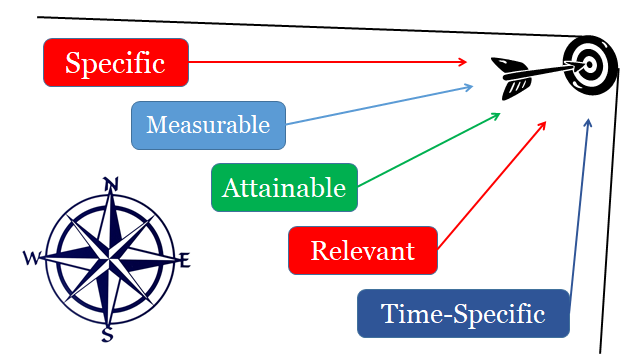 Step Two:  Define and Refine the GoalCompare it against the SMART metric.   Is the goal….Specific – who, what, how and whyMeasurable – how will it be measured; how will you know you’re done? Attainable – what is the step-by-step process? Relevant – Is it both practical and ambitious?Time Specific – what’s the deadline?  Evaluate – how did you do?  Reward – Celebrate!  “What gets measured gets done, what gets measured and fed back gets done well, what gets rewarded gets repeated” – John E. Jones (Leadership Trainer)What is the Goal?____________________________________________________________________________________Why are we doing it? (Remember Simon Sinek)____________________________________________________________________________________How will it be achieved?____________________________________________________________________________________Who will be on the team to see it through?____________________________________________________________________________________When will it be done by?____________________________________________________________________________________Step Three - Follow the Planning Process (this can be led by a strategic planning or visioning facilitator or by you, as President)1. Assemble your team - ideally include three years of Presidential leadership, board members, key committee chairs, etc. depending on your Club size. 2. Conduct a SWOT exercise to determine the current state of your Club3. Craft the compelling vision of the future that can be shared and supported4. Identify the key goals you developed at PETS5. Identify actions to achieve them - work to create small wins6. Set up the ongoing performance tracking and Club operational management using the plan7. Celebrate successStep Four - Communicate and Explain the Plan and your Goals to the ClubThe best time to start this is during your initial few days and as you work on the strategic plan. Tie this into your visioning or planning exercise, or at other times that you can communicate with the Club such as an installation dinner and at your board or executive meetings. The important thing is that you get your message to the Club members as early and as often as possible in your term.Step Five – Implement the PlanUsing your identified leadership team, implement the plan.  Ensure everyone is clear on their roles and the SMART objectives.  Set some initial timelines, ensure the small wins are in place and support your team as they move forward together towards success.Step Six – CelebrateCongratulations, you are well on your way to having an incredibly successful year.  We at the PNW PETS Training Team are pleased to be here and to support your journey.  If you need anything, please do not hesitate to contact any one of us.  It’s going to be an amazing year and we look forward to hearing about your successes.  Feel free to reach out to share them.  We’re here waiting.Your PNW PETS Training TeamSample Calendar - Planning GuideYour District Governor may also supply you with a calendar and checklist.We developed the following checklist and calendar (actually a PLANNING GUIDE) to help the Rotary Club President plan and, thereafter, monitor Club activities on a monthly basis. You might find it beneficial to use both the District calendar/checklist and this planning document. The purpose of this document is to be a starting point for YOUR planning as YOU personalize it to your district and your club.  In other words, convert this calendar/ checklist into your plan and calendar—combining it with the District-specific dates/expectations. Just start here with this document and tailor it to make it your own. These samples have specific details and dates that may be different from your club or district. Don’t let that throw you! Now, don’t forget about the current Club President. It is important some of your planning activities be coordinated with your current Club President. Two examples are requests to meet with your new officers or to hold a Club retreat before you take office. During your year as President, you will not want members unduly distracted from tasks they agreed to do for you. Naturally, you will want to extend that same courtesy to your current Club President. Be your current Club President’s supporter through the end of June.  They will be an important supporter for you during your year. At Pacific NW PETS, you learned the importance of providing leadership & vision, setting and achieving short- and long-term goals, communicating with your club members and the community at large, and engaging all your Rotarians in meaningful service. Please refer to your notes from Pacific NWPETS and your own goals as you modify this calendar for your own purpose.The Essence of RotaryRotary joins leaders from all continents, cultures and occupations to exchange ideas and take action in communities around the worldRotary’s VisionTogether, we see a world where people unite and take action to create lasting change across the globe, in our communities and in ourselves.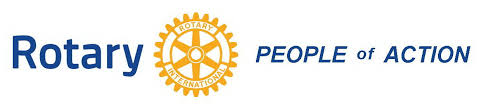 Planning Guide & Calendar of the Rotary Club PresidentPrior to July 2021Get your goals, plans and team in placeSelect your leadership team/ Select committee chairs Draw up your list of open positions and suitable members for each position. Remember to create a balance with experience, those who are keen to contribute and first-time leaders in the Club. Have a clear understanding of the role and outcomes you want achieved in each position. You may have already invited some people to be on your leadership team, to maintain their current positions for the next year with you, or have them in position on succession/strategic plans. Fill vacancies using leadership insights gained at PNWPETS and from Club leaders.Approach identified members in a timely manner. Ensure those accepting your invitation to serve have key dates of District Conference, and District Training Assembly diarized & committed. Ensure your Rotary Foundation Chair has all the details of seminars and accreditation events at which their attendance with you will be expected. Does your Club aspire to achieve the annual Rotary Citation? Does the Citation provide you with useful baseline goals? Incorporate those goals in your year’s Club goals and plans.Set your year’s Club goals in consultation with your Board and key committee Chairs.  Meet with the Club’s Rotary Foundation Chair: Why not aspire to 100% giving: all members give to the Rotary Foundation annually?Discuss and agree on giving goals to be recommended (annual fund, Paul Harris Society, permanent fund in the form of Bequest Society, Polio giving).Ensure TRF qualification Memorandum of Understanding has been signed and returned. Share Rotary Foundation project ideas with your Board/Club. Develop a plan for implementation. In pursuing District or Global grants, assure the development of the requisite grant applications by the District’s published due date. Meet with your Membership Chair:For example, set a percentage of retained members as a strategy for growth; along with specific plans to reach out to them (i.e., identifying members at risk and why); Increase your female membership; Reduce the number of members leaving your Club. Discuss and agree on membership net growth, new members and retention goals.Which tools from your zone (Zone 28 for D5010, D5040, D5050 & D5060 and Zone 27 for D5020, D5030, D5080, D5100 & D5110) will they be using, and do they recommend you use?Meet with your Club Communications Team (website, bulletin, PR, Facebook and more)How do you want to communicate the story of your members and your Club? Have your team plan the ongoing communications effort.Remember: People stay in Rotary for a sense of community and to make a difference in their communities. You want to personalize these messages to your members and your Club. Lead the Club Board in setting and approving the annual Budget for 2021-22.Provide training for your new Club Board---so all Board members understand their roles, responsibilities and obligations. Hold a planning retreat with your Leadership Team--to set goals and action plans for the year. Invite Club members to attend.Consider two opportunities for positive change:Will your Club modify its Bylaws to give it the flexibility granted by the 2016 Rotary Council on Legislation regarding membership, attendance and more? How about surveying your Club members? Find out what members love & what turns members off. Ask questions such as their recommended “Three things to improve the Club experience & increase the value of the Club to our customers – Club members”?Create a calendar and synch your calendar with your District’s key events and datesHow about creating a calendar for the entire Rotary year……….with the plans and information you have at this time. Some are specific for your Club: others are opportunities at the District and Rotary levels. Include your Club’s key events, fundraisers, social events and known service activities. When are people from your Club leading international service projects?District Leadership Assembly (sometimes called DTLA). Attend it with your Club committee chairs. Invite newer members to attend. Have someone organize a carpool? Schedule lunch with your team?The District ConferenceDistrict Foundation Training District Membership seminars, Social events held for presidents by the Governor and AG’s, Special Rotary Foundation events. The date when your District Foundation Chair/District Governor is requiring your Club to submit its MOU (Memorandum of Understanding). This document is an agreement between the Club and its District: a commitment to implement the Rotary Foundation grant financial and stewardship requirements and to ensure proper implementation and management of Rotary Foundation Global and Package Grant funds and any District Grant funds.  By executing this document, the Club agrees it will comply with all Foundation and District requirements. District Grants Management Seminar (attendance of certain # of persons from your Club is required as part of the MOU process). Have at least one Club member attend the District Grant Seminar (in order to become qualified to receive Rotary Foundation Global or District Grants). Promote attendance by leaders/members of International and community service committees at the District Grant Seminar. Watch for Zone webinars, especially about membership retention.  Ask your membership committee members to attend.Get your systems in placeAssure your communications team has someone who agrees to update the Club website and your Club Facebook presence—so it is ready for new Rotary year. Meet with the people who prepare the Club bulletin to discuss any improvements you might like to see implemented. For example, some Club Presidents write a weekly message in the Club bulletin. If you are going to do this, start planning your messages.In USA, if your Club has a tax-exempt Foundation or a Charity, meet with the elected leadership to make sure you understand their processes and key reporting dates. You and your Club are relying on them to manage your Club foundation/charity in accordance with state/provincial and national reporting requirements. For example, in Washington State, Club Foundations must submit 990 Tax Returns to the IRS by Nov 15th, a non-profit corporation report by November 30, and Charitable Trust Renewal & Charitable solicitations registration by May 31 annually.In Canada, find out your tax and foundation reporting requirements. For example, a T2 Corporate Return if incorporated. There may be additional filings if certain threshold is exceeded (e.g. Form 1044 Not for Profit Information Return) or if a Club carries on a commercial activity (GST Return)Get inspiredIf you can, attend the International Convention in Taipei, Taiwan (June 12-16, 2021).  www.RIConvention.org/ Recognition Opportunities? Which will you/your Club pursue? You should start planning now. Do you want to honor a Club member who participates in service activities in each of the five Avenues of Service: Club, Vocational, Community, International, and Youth? Check the Rotary Website for the Avenues of Service Citation this month. https://my.rotary.org/en/learning-reference/learn-topic/awards Service Award for a Polio-free World.  This award recognizes outstanding contributions to our polio eradication efforts. Annually, Rotary gives up to 60 regional service awards within the 6 WHO regions to worthy recipients. Rotary also give 10 international awards to people whose work has had widespread impact. Rotarians can nominate individuals---Deadline October 1.Rotary Foundation Distinguished Service Award. The Distinguished Service Award is the Foundation’s highest service recognition and is given to Rotarians who have demonstrated exemplary service to the Foundation. Recipients must have received the Citation for Meritorious Service at least four years prior to be eligible for this award. Rotarians can nominate. Deadline: June 30.  Key date for PresidentBy June 1, enter Club MEMBERSHIP goals into Rotary Club Central. Key dates for Club Secretary by June 30 By June 30, update Club membership on DaCdb or Club Runner and online with Rotary International. Club membership as of June 30 is the basis for Rotary’s Club Invoice (for Rotary Semi-annual dues).July 1, 2021—THE NEW ROTARY CLUB YEAR BEGINSPlan an outstanding first meeting! Start with a bang!
Have some fun, and set the tone for the year.This first meeting could be an interactive Club assembly to discuss the year’s goals, Club strengths and opportunities from recent Club surveys or just brainstorm other topics of interest to your Club.  As President, on July 1, enter your Club goals onto Rotary Club Central. 
(Sign in at www.rotary.org/ )!!!Your Club members will see your Club goals & accomplishments on their own MyRotary. Your DG and AG can access your Club’s goals and understand where your Club is heading for the new Rotary year. Make sure you include goals that permit your Club to achieve the RI ‘s Presidential Citation.Don’t forget to update with actual accomplishments through your Rotary year. The Presidential Citation is based on the goals AND the accomplishments you have recorded on Rotary Club Central. Make sure that committee descriptions are handed out along with cards for members to sign up for 2021-22 Committees (by end of July). Full engagement means more satisfied members. Encourage and support your program chair/committee in planning and promoting interesting and diverse programs for your Club. Ask all members to submit ideas to your program chair.Plan and conduct monthly board meeting—your first official board meeting of the year! Ask your Membership Committee to initiate its 2021-22 Membership Retention & Recruitment Plans. Examples include: fielding Club surveys; implementing personalized and more meaningful inductions; scheduling Vocational Interviews of newer members; implementing meaningful ceremonies to move from new member status (red to blue badge); making sure all members are participating in Club service activities by making it easy for them to do so…what else?Lead by example and encourage every Rotarian to make a personal contribution to The Rotary Foundation at the first meeting of the new Rotary year or in the month of July or by year end. Encourage the use of Rotary Direct—set a monthly amount that is charged automatically to meet your personal commitment to The Rotary Foundation. Ask your Club Foundation Chair to help Club members sign up for Rotary Direct. Ask your Committee Chairs and officers to register and log onto MY ROTARY https://my.rotary.org/  to create their profile and to watch the progress towards the goals of the Club. Make sure all NEW members are given assistance in creating a profile on MY ROTARY.Have a knowledgeable person in the Club demonstrate to Committee Chairs and officers how to log on to Rotary Club Central to create their profile and to watch the progress towards the goals of the Club.Host outbound summer youth exchange student & parents at Club.Hold a summer picnic or some other social.Announce upcoming International Trips being led by people in the District or in the Zone (including Polio NID’s, International hands on projects.). Don’t know? Have your International Services Chair find out. Key dates for the Club Secretary and Club TreasurerEnsure the semi-annual Club Report with invoice has been received by the Club Secretary and/or Treasurer. Assure the Club pays these dues to RI. Submit District per capita dues, as well.August - Membership and New Club Development MonthInitiate your Rotary Foundation PR campaign among your members and in your community. Piggy back onto the District’s PR effort.Plan and conduct your monthly board meeting.Publish 2021-22 Club Roster (with updated information about Club members’ vocations). Provide information about the Club’s international projects, community service projects, educational awards, current and past Club officers).Attend socials or get togethers for newer members.Conduct Club activities to support membership engagement & recruitment efforts. Log on to RI ‘Rotary Club Central’ and download TRF contribution and recognition reports. This task can also be assigned to the Club Secretary, Treasurer or Club Foundation chair.Revisit the Club’s VISION and start execution of plan to implement that vision. If your Club developed a multi-year plan using “Club Visioning”, move to the next steps through the “Vision to Action” program (http://rivisionfacilitation.org/vision-to-action-plan/ Ask the Club Secretary, Membership Chair or Attendance Chair to give you (and New Member Chair) a heads-up about people who missed a number of meetings in the prior month or those whose attendance/engagement has fallen below 50%. This gives you an opportunity to reach out to members who have been missing meetings. Suggest you do this regularly. September – Basic Education and Literacy MonthPlan and conduct the monthly board meeting.How are your Club meetings going? Making sure your programs are interesting will keep your attendance up and members happy! Are they exploring worthwhile business topics? How about a quarterly Club member evaluation of speakers? If members are bringing guests, it is a good sign that your meetings are fun and your Club programs interesting. No guests? Take a hard look at your meetings to see if improvement is needed. How is your member engagement? This may be a time when Club members are ready for new activities—school is back in session and fall is in the air. Do you have service projects or social activity planned?Attend and take your Membership Committee and Chair to the District-sponsored membership training in Zone 27 and Zone 28. If your Club gives scholarships, hold a ceremony to award the scholarships before the students leave for college or community college. (Good opportunity for press coverage!).Organize a networking event in which Club members can meet other local professionals and introduce them to Rotary. (Perhaps business owners & professionals?).Make sure your Club International Services Chair/committee submits applications for Rotary Foundation District Grant proposals to the District. Note: this timetable & process may vary by District. Consider a Rotary Conversation Café: my Rotary Story. (This could be a Club Assembly), Tables have 2 rounds passing “talking stick” where each person at table speaks in turn—telling their Rotary Story.Prepare a quarterly progress report in meeting 2020-21 goals, communicate to your Club. Enter info on Rotary Club Central. (End of month).Host inbound summer youth exchange student and their host family at Club meeting. Highlight and promote youth-related activities and programs and celebrate Club success in Interact, Rotaract, RYLA, and Rotary Youth Exchange.Does your Club distribute dictionaries to school children? Is this the month? October – Economic and Community Development MonthPlan and conduct monthly board meeting—you are already into your second quarter. Do you report back to the Club about what happens at the board meetings?Monitor progress in achieving Membership Retention & Recruitment goals.October or November is often when the District holds District Foundation Seminars. If this is the case, promote attendance. Certainly you, your Club Foundation Chair, and your Club President-elect will want to attend. Do you have any new members who are interested in getting involved in the Foundation?Hold a 2nd Conversation café: Club service leaders share and discus what they do. Continue Vocational interviews of newer members.Celebrate World Polio Day (October 24) at your Club meeting that same week. For example: hold a special Club program, members wear End Polio Now pins all week and Club members participate in any District activities. November - Rotary Foundation MonthPlan and conduct monthly Board meeting.Guided by your Club Bylaws convene a Nominating Committee to select 2022-23 Club President and 2022-23 Board members. (Many clubs will be selecting their 2023-24 President at this time as they selected the 2022-23 President at the end of 2020) Encourage Club members to participate on Polio NID trip.Set the stage for Foundation Annual Fund Giving through programs and stories about Foundation-funded projects. Remind Club of 100% giving goal for 2021-22.Recognize the Club’s Major Donors, Bequest Society Members, Benefactors, Paul Harris Society members, and Paul Harris Fellows with special acknowledgement during Rotary Foundation Month. Schedule a brief Rotary program about planned giving (the benefit of making a gift to the Rotary Foundation beyond a person’s lifetime). Members could become benefactors or Bequest Society members. Have your club Foundation Chair order “Your Rotary Legacy” brochures (330EN) and hand them out at this meeting----to make it easy for members to make a planned gift.  https://shop.rotary.org/your-rotary-legacy-330 Ask Rotarians to visit a Rotaract meeting and to consider volunteering as mentors.Key dates for Club Treasurer or your Club FoundationUS Clubs and Foundations must submit 990 Tax Returns to the IRS by Nov 15. File additional forms depending on Club’s activities. By Nov 30, submit a Non-Profit Corporation Report if Club is incorporated.December – Disease Prevention and Treatment MonthPlan and conduct the monthly Board meeting.Club members distribute dictionaries to elementary schoolsPlan a family friendly Holiday program/ event to include spouses and family of your Club members. Strengthening our Family of Rotary is always a priority with special focus during this month. Include Rotaractors? Include grandchildren? Assess the progress of Club projects and provide progress reports for Humanitarian Grants as required by the Rotary Foundation.  Hold the annual Club election in early December (no later than 31 December) for the 2022-23 President and new 2022-23 Board members. Hold Club election of Club Foundation officers and Board members (If your Club has a separate 501(c) 3 foundation). Schedule periodic meetings in the year with your Club’s 2022-23 President-elect 2023-24 President-elect. This is a great way to assure continuity of leadership as well as continuity of significant Club project(s). Good idea to include most recent past Club President in these meetings.  Attend District Holiday Party/event if such an event occurs in your District.Key dates for the Club Secretary Secretary to report monthly membership and attendance via DaCdb or ClubRunner no later than 15 days after the last meeting of the month.Secretary to make sure membership is updated online with Rotary International before January 1.Deadline for reporting next year’s Club President and Secretary to the District and entering the information into the DaCdb. (By December 31).January 2022 – Vocational Service MonthPlan and conduct monthly Board meeting.Re-energize your Club after the holidays! Start off with a great meeting!Prepare 6-month progress report in meeting 2021-22 goals. Enter info on Rotary Club Central. Remind all committee chairs to “Share Our Success”. Ask them to compile information for recognition of your Club members and their great work! Communicate success to the Club.Plan and conduct Club Assembly to review Club: What’s going well? What should be changed? How can we be “even better”? Conduct vocation-related activities and    programs.
How can your members share information on their vocations? Suggestions:Create a “yellow pages” so members can do business with each other. Continue Vocational interviews of newer members.Share your creative ideas for promoting Vocational Service with the District Governor.Choose RYLA (Rotary Youth Leadership Awards) attendees. RYLA is a leadership program coordinated by your District.  Each year, thousands of young people participate in this program. Young people ages 14–30 are sponsored by Rotary Clubs to attend this training. Any social events for newer members as well as seasoned members? If not, get scheduled for this year.Schedule mid-year visit with District Governor and District Governor-elect and AG. Be sure to include your Club’s President-elect.If it is the practice in your District, meet with AG and other area Club Presidents. Look for collaborative opportunities. Key dates for Club Secretary and/or TreasurerEnsure the Club Invoice has been received by the Secretary and/or Treasurer and that the dues have been paid to RI by January 1.  Submit District per capita dues.February – Peace and Conflict Prevention/Resolution MonthPlan and conduct the monthly Board meeting.Club’s nominated (and funded) students attend RYLA (dates vary by District)Promote attendance at the District conference (Dates & locations vary by District). On line registration is open on the District website.Monitor progress in achieving membership engagement & recruitment goals. Promote attendance at the Rotary International Convention in Houston, Texas on June 12-16, 2022.  Perhaps appoint a Rotarian to be the promoter? PNWPETS–February 18-20, 2022 at Doubletree Hotel, SeaTac airport. Make sure your 2022-23 Club President-elect attends. Help in any manner she/he might want—perhaps in setting initial goals. Key dates for Club Secretary-February 1New Officers for next Rotary year sent to Rotary InternationalInformation for the Official DirectoryMarch – Water and Sanitation MonthPlan and conduct monthly Board meeting.Your Club President-elect will return from PNW PETS energized! Give her/him some time at the podium? How can you use this enthusiasm to help finish out your year?Promote attendance at the District Conference.Conduct literacy related activities and programs.Recognize World Water Day and Club grants & activities to address water issues (March 22). Ask any Club members to speak who are members of WASRAG (Water & Sanitation Rotarian Action Group). Encourage members to join.3rd Club Conversation Café: Community Service, Vocational Service and Youth service. Hear from those who lead these activities and have table discussions of what members can contribute and their hopes for the future.(Club option) Select an individual Rotarian for the “Rotary Avenues of Service Citation”. This award permits a club to Honor a Club member for outstanding efforts in each of the five Avenues of Service: Club, Vocational, Community, International, and youth. https://my.rotary.org/en/learning-reference/learn-topic/awards Also ask your Foundation Chair to keep you AND the Club informed on your Club’s annual, restricted and endowment fund giving as well as your Club’s Every Rotarian: Every year (EREY) progress. Report progress/success to your Club members.April – Maternal and Child Health MonthPlan and conduct monthly Board meeting.Ask committee chairs and Rotarians to attend the District Assembly/DLTA (Dates vary by District). Assign a Rotarian to “sign up” attendees---including a special encouragement for newer to attend.Prepare a quarterly progress report in meeting current year goals; communicate to Club as a “Share Our Success”.  Enter info on Rotary Club Central.Attend the District Conference. Celebrate with your Club members.Recognize World Malaria Day and Club’s grants to address (April 25). Schedule RYLA participants to speak to the Club about their experience(s).Support your PE and team in attending District Training Assembly to prepare for goals of next year.May- Youth Service MonthPlan and conduct monthly Board meeting.Attend District Assembly (District Leadership Training Assembly) Hold college scholarship awards ceremony at a Club meetingHold a 4-way test program at your local high school or middle school.4th Club Conversation Café: International services (including those who lead international hands-on projects). Hear from those who lead these activities. Have table discussions of what members can contribute and how Club members could be more personally involved.Monitor progress in meeting membership engagement & recruitment goals.Include your Club’s President-elect (PE) in discussion of how to maintain the culture of engagement among your Rotary Club members. Welcome the PE’s new ideas and enthusiasm to build on your success.June - Rotary Fellowships MonthThe Rotary International Convention in Houston, Texas (June 12-16, 2022).  Report your Club’s performance in meeting the current year’s Presidential Citation goals. This information is required to be entered online by you on Rotary club Central by June 30, 2021. https://my.rotary.org/en/news-media/office-president/presidential-citation-rotary-clubs for more information about reporting. Review YTD Monthly Contribution Report (MCR) to determine your Club’s success in meeting its Foundation giving goals (including 100% participation in giving to the Annual Fund). Ensure all contributions are sent in by 15 June to be credited in the current Rotary year. Your Club Foundation chair is key in getting this done.Recognize and thank donors for their support for The Rotary Foundation.Arrange for a joint meeting of the incoming and outgoing Boards to ensure continuity.Confer with the President-elect to ensure a smooth transition. Support her/him in planning, goal setting, and selecting their team. Assure that your Club Foundation Chair and/or Club Treasurer submit final Rotary year contributions to The Rotary Foundation before 30 June.Monitor membership development initiatives and goals. Provide the Club with a final report on membership growth & retention, and progress in meeting other goals (increased membership of younger business people and women, for example). Identify areas requiring continued action.Celebrate your Club and Rotarians achievements in the past Rotary year. Remind them of the good they have done.Schedule any special event your club holds to acknowledge the success of the 2021-22 Club President. Pass the baton to the President-elect and take a moment to enjoy the knowledge that your Club had a great year. Plan a dignified ceremony for the installation of next year’s Club officers.Key dates for Club Secretary Before July 1, update year-end Club membership on DaCdb or Club Runner and online with Rotary International.The Club Secretary updates year end Club membership on DaCdb or Club Runner and online with RI before July 1. Have a GREAT LAST MEETING. You started with a BANG: now end with a BANG.CELEBRATE!  You’ve completed your year as Rotary Club President.THANKS and KUDOS to you too!LeadershipThe ability of an individual to engage others to work towards a common goal and vision with compelling purpose and engagement.  Positive leadership skills include the following:Interpersonal SkillsVision – ability to craft and share a compelling and inspiration vision of the futureOrganization – clear purpose, direction, motivation, delegation, and follow-upPersonal Development The ability of a leader to be self-critical to ensure their personal health, wellness and success.  Personal Development includes:Self-reflection and self-awareness of your own strengths and weaknessesKnowing and understanding how you learnTime-managementRecognizing your own ‘sweet spot’ and stressorsPlanning and Goal SettingThe ability of a leader to translate challenging goals into manageable smaller tasks and to ensure both short-term ‘wins’ and long-term successes.  Planning and Goal Setting includes:Important Club planning processes, such as:Strategic planning (3-5 year planning)Succession planningAnnual planningProject and Fundraising planningBudgets and financial planningRelationship Building and Networking SkillsThe ability of a leader to engage in interactions with others that result in positive outcomes for both parties.  This includes the use of:Self-Awareness – understanding how you are perceived by others Empathetic and Active listening skills – seeking to understand every point of viewContextual understanding of the situation, relationship and other person’s needsRatingRating Explanation0No experience – never been exposed to these skills or competency1Very limited experience and exposure.  May have heard about the skills but has rarely or never had a chance to put them into use.2Limited experience and exposure.  Has had some training or opportunities to employ the competencies; may have observed others using them, understands what is expected, and has applied them occasionally in their work/life.3Solid understanding of the competency – uses it in their work/life process regularly and comfortably.4Highly skilled in the competency – uses the skills effectively and regularly at work/life.  Has been recognized as being competent in this area by others5Mastered the competency.  Well regarded in work/life for their skills in this competency; held positions that require this competency on a regular basis, or has been asked to mentor or teach this competency to others.CompetencySkills/AttributesScoreRelationship Building and Networking SkillsI am comfortable approaching others and working collectively with others to realize opportunities for everyoneRelationship Building and Networking SkillsI can share a compelling story to engage othersRelationship Building and Networking SkillsI can help others craft their own compelling storiesRelationship Building and Networking SkillsI actively listen and am engaged without distractionRelationship Building and Networking SkillsI offer honest and straightforward feedback about an issue – not a personRelationship Building and Networking SkillsI can manage conflict to ensure the issue gets addressed and all parties have the chance to be involved in the successful outcomeLeadershipI clearly understand my own leadership styleLeadershipI understand the purpose of and difference between inspiration and motivationLeadershipI use mentorship effectively for my own growth and that of othersLeadershipI assist others in their personal growth and development so they can best contribute to our Club. LeadershipI am a clear communicator who effectively uses delegation and follow-up techniques.Planning and Goal SettingI am comfortable creating 3-5 year strategic plans with input of others.Planning and Goal SettingI can set goals that are inspirational, challenging, and attainable.Planning and Goal SettingI build tactical or annual plans to accomplish established goals.Personal DevelopmentI am self-aware of, and can self-reflect on, my own strengths, areas for improvement, and skills and abilities.Personal DevelopmentI have effective personal time-management skillsPersonal DevelopmentI can identify when personal development training is needed and follow-up on it.Personal DevelopmentI understand when I need help and ask for it.RELATORTo connect most effectively with a Relator:Use less intense eye contact Speak in a moderate pace with a softer voice and moderate tone Seek their opinions and ideas, then listen Try not to counter their ideas with logical arguments Allow time for them to make a decision to reduce pressure Encourage them to express their concerns without getting upset with them Aim for mutual agreement on work goals and completion datesSOCIALIZERTo connect most effectively with Socializer:Make direct eye contact Speak in an energetic and fast paced manner Support your ideas with the opinions of people they respect Confirm any agreements made; follow up with a brief “to do” list so they remember what they agreed to do Allow some socializing time in meetings Talk about experiences, people, opinions and facts Ask about their “gut” feel Maintain balance between fun and achieving resultsTHINKERTo connect most effectively with a Thinker:Be more formal in your speech and manner Don’t speak in a loud or fast paced voice Present the pros and cons of an idea along with options Follow up in writing Be punctual Present information in an organized, planned and comprehensive manner Accept that plans requiring risk-taking options are generally not welcomedDIRECTORTo connect most effectively with a Director:Get to the point quickly in a clear and succinct manner Speak in a fast pace Be specific and don’t over-explain or repeat yourself Make direct eye contact Minimize small talk Be organized and well prepared Focus on results to be achieved Be punctual and stick to guidelines